 В посёлке Левженский  определены кураторы общественных территорий, за которые будет проходить рейтинговое голосование с 26 апреля по 30 мая на  сайте 13.gorodsreda.ru                Население может обращаться к ним  с вопросами и предложениями.За зону отдыха  около  новой спортивной площадки отвечает заведующая Приреченской сельской библиотекой Фомина Алёна Геннадьевна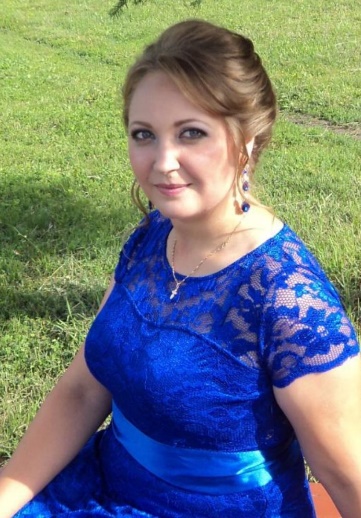  За сквер  по ул. Центральная закреплена Червякова Людмила  Васильевна учитель истории и обществознания Приреченской СОШ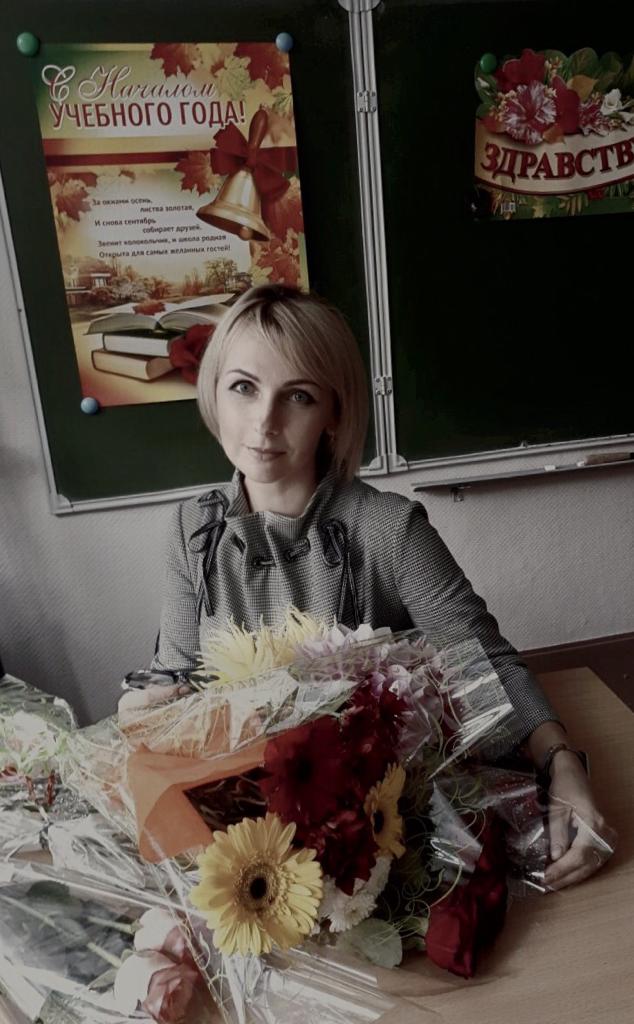 Также к работе привлекаются волонтёры, которые помогут старшему поколению в регистрации на портале «Госуслуг» и дадут необходимые разъяснения. Голосование будет проходить на единой цифровой платформе Минстроя России.#комфортнаягородскаясреда# городменяетсядлянас#администрация Приреченского сельского поселения#новостиРузаевки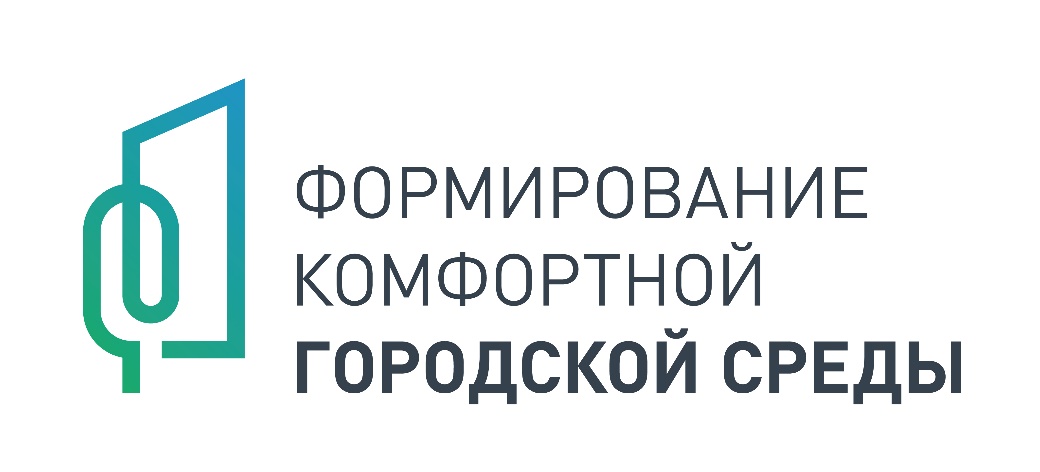 